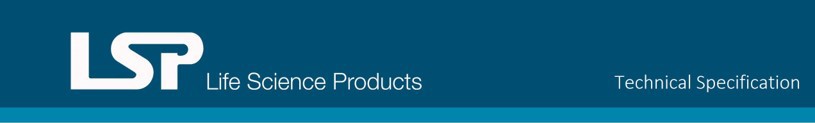 SeamTek NovolacEpoxy GlassWall NRPart 1 - GENERALRELATED DOCUMENTSA.	Drawings and general provisions of Contract, including General and Supplemental Conditions and Division 1 Specification sections apply to work of this Section.WORK INCLUDEDProvide materials, labor and equipment required to prepare designated wall or ceiling area and install wall or ceiling system as shown on the drawings.Related Work:Section 03300: Concrete Work, for concrete substrate.Section	: Plumbing, drains.Section 07000: Sealants, silicone sanitary and USDA sealants.QUALITY ASSURANCEManufacturer: Obtain all wall system materials required for this Section from a single manufacture.Contractor: Shall have a minimum of 10 years experience in the installation of seamless walls and/or ceilings. Shall be Approved Installer of Manufacturer specified.SUBMITTALSManufacturer's data for wall or ceiling system, including the following:Physical PropertiesPerformance PropertiesSpecified TestsMaterial Safety Data SheetsManufacturer's standard single source warranty in accordance with SectionWARRANTY.Contractor Experience: Select a contractor with a minimum of 5 years experience installing the specified system and with written certification from the Manufacturer.Manufacturer's standard color charts for color selection.Three 12" X 12" system samples for purposes of chemical resistance testing and finish texture approval.WARRANTYA.	Furnish manufacturer's written warranty on seamless walls or ceilings, for period of two years after installation, warranting against loss of bond and wear through to concrete substrate (through normal wear and use). Warrant shall be single source from the manufacturer, including material and labor.DELIVERY, HANDLING AND STORAGEDeliver materials in manufacturer's unopened, undamaged containers, clearly marked with the following:Product NameManufacturer's NameResin or Hardener DesignationMix Ratio of Resin and HardenerHandle materials in a safe and proper manner to avoid damage or spills.Inspect direct job site deliveries to verify correct material and quantities are received in good condition.Replace, at no cost to the owner, materials that are found to be defective in manufacturing or damaged in transit, handling or storage.Store materials per manufacturer's instructions and as follows:Seals and labels shall be intact and legible.Temperature of storage area shall be maintained between 60oF and 85oF.Do not use materials which have been stored for a longer period of time than the manufacturer's maximum recommended shelf life.JOB SITE CONDITIONSPre-Installation conference shall be required with General Contractor, Owners Representative, Seamless Contractor and/or Manufacturer's Representative to review the following:Evaluate substrate conditions and extent of repairs necessary for Contractor to begin normal preparation and installation of seamless wall or ceiling finishes.Evaluate detail conditions at all penetrations, terminations and perimeter locations. Detail problems should be documented and resolved prior to wall or ceiling installation.Test concrete substrates to verify that substrate moisture content does not exceed that recommended by wall or ceiling system manufacture.Review job site conditions, including temperature, power, and lighting, necessary for a successful installation.Protect surrounding substrate and surfaces, as well as in place equipment, from damage during surface preparation and system installation.Job area shall be free of other trades during wall or ceiling installation, and for a period of 48 hours upon completion.General Contractor shall provide adequate ventilation by use of fans or other devices.General Contractor shall maintain lighting at a minimum uniform level equivalent to the end use conditions in the areas where the seamless wall or ceiling system is being installed. If possible, schedule installation so that permanent lighting will be operational during installation.General contractor shall ensure that leaks from pipes and other sources are corrected prior to wall or ceiling installation.General Contractor shall provide minimum substrate temperatures of 65 degrees F and atmospheric temperature of 70 degrees F with relative humidity below 85% during wall or ceiling installation and until final acceptance.CURING, CLEAN UP AND PROTECTIONCure final wall or ceiling system in accordance with manufacturer's recommendations. Cure time shall be a minimum of 48 hours prior to traffic and 7 days before exposure to chemicals.Clean up work area, removing all equipment, materials and trash.General contractor shall provide temporary protection from construction traffic and other trades prior to final acceptance by the owner.Part 2 - Products2.01 MaterialsA. Wall/Ceiling Systems OverviewThe wall/ceiling system specified shall be SeamTek	Novolac Epoxy GlassWall NR by Life Science Products, Inc. This system is a high build epoxy wall finish applied in a minimum thickness of 12-15 mils Dry Film Thickness (DFT) after primer coat. The system shall be pinhole free. Use 100% solids Novolac epoxy resins, no solvent containing materials will be allowed. When applying over CMU do not use block fillers that contain PVA.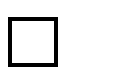 Epoxy Physical Properties For GlassWall NRPart 3 - ExecutionSurface PreparationExisting drywall surfaces shall be sanded and wiped clean prior to installation of glass wall system. New drywall joints shall be taped and prepared to receive system. In short, new construction shall be paint ready.New CMU walls or ceilings shall be block filled with heavy duty latex block filler or equivalent grade product. Apply no less than two (2) coats of block filler to provide a pin hole free surface at the level of the block filler. Do not proceed with the Glasswall NR coating until all pin holes are closed. Recommended for ceilings as well.Existing painted CMU shall be mechanically abraded to assure a good mechanical bond, then cleaned free of dust and debris prior to coating.New poured concrete vertical surfaces shall be free of bug holes and the corrective measures to fix bug holes is not part of this specification.APPLICATIONApply each component of wall/ceiling system per manufacturer’s installation instructions, including mixing and application. Apply wall/ceiling system directly over non-expansion joints and cracks which have been treated with semi-rigid epoxy. Terminate system at edge of expansion joints, as designated by Design Professional.Cure resinous wall/ceiling system materials in compliance with manufacturer’sdirections.CLEANING AND PROTECTIONCleaning: Remove all debris resulting from the wall or ceiling installation during the progress of the work.Protection: General contractor shall provide protection from other trades prior to final acceptance by owner.Hardness Shore DASTM D-170670 - 80Tensile StrengthASTM D-6383,000 psi min.Flexural StrengthASTM D-7904,000 psi min.Thermal ShockMil F-52505No cracking or loss of adhesionAbrasion Resistance (Taber Abrader, CS-17 Wheels, 1000 gm. load,1000 cycles)ASTM D-4060.035 gm lossUltimate ElongationASTM D-63820% min.Typical Novolac Chemical ResistanceTypical Novolac Chemical ResistanceTypical Novolac Chemical ResistanceTypical Novolac Chemical ResistanceTypical Novolac Chemical ResistanceTypical Novolac Chemical ResistanceAcetic Acid20%RLactic Acid50%RAcetic Acid56%SSMonomethyl EtherRAcetic Acid GlacialSSMethanolRBenzyl AlcoholRMethylene ChlorideNRBLEACHCONCRNitric Acid10%RCalcium ChlorideRPerchlorethyleneRCitric acidRPhosphoric Acid85%RDieselRPropylene GlycolREthylene GlycolRSkydrolRFatty acidsRSodium Hydroxide70%RHydraulic FluidRSodium Hydroxide70%RHydrichloric Acid36%RSulfuric Acid98%RHydrolic FluidRTolueneRIodineRUrineRIspropyl AlcoholRXyleneR